Al Dirigente Scolastico dell’I.C.“Villafranca Tirrena” 98049 Villafranca Tirrena (Me)Oggetto: Dichiarazione liberatoria per l’uscita autonoma degli alunni al termine delle lezioni.Il sottoscritto.............................................................................................(Cognome e nome del padre o del genitore affidatario)e la sottoscritta..........................................................................................(Cognome e nome della madre)genitori responsabili del minore................................................................(Cognome e nome del minore)frequentante   la   classe .......sez...........del plesso	dell’I.C. VillafrancaTirrena,preso atto delle comunicazioni della Scuola con le quali si raccomanda ai genitori di prelevare personalmente i propri figli al termine delle lezioni al fine di garantire la loro tutela nel tragitto scuola– casa;consapevoli che, in base alla normativa vigente, venga punito chiunque abbandoni un minore di cui abbia la custodia e la cura e consapevoli di ciò che una dichiarazione non corrispondente al vero può comportare;valutato il percorso che il/la proprio/a figlio/a deve compiere da scuola a casa:Dichiarano:· che il/la proprio/a figlio/figlia ha raggiunto un livello di autonomia, consapevolezza del pericolo e capacità di autogestione sufficiente a garantirne la sicurezza durante il percorso da scuola a casa.Pertanto,  autorizzano  l’I.C.  Villafranca	Tirrena	a	fare	uscire	da	solo/a	il/la	proprio/a figlio/a	dai locali scolastici al termine delle lezioni, per tutta la durata dell’a.s. 2021/2022 al fine di raggiungere la propria abitazione senza l’accompagnamento di un adulto.I sottoscritti sollevano, quindi, l'Istituto da qualsiasi responsabilità per gli incidenti che possono capitare al proprio/a figlio/a dopo l'uscita autonoma dai locali scolastici.Villafranca Tirrena,  	Firma di entrambi i genitori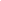 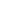 N.B.La presente richiesta non è valida in caso uscita anticipata saltuaria, prima del termine delle lezioni. Per le uscite anticipate occasionali, è sempre necessaria la presenza di un genitore o di un altro adulto delegato allo scopo.